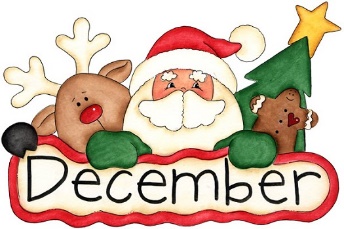 SOUP AND SWEETSunday 24TH November was a great day when we had our Christmas Soup and Sweet with Santa. We had many happy visitors who were very generous and seemed to enjoy their afternoon. The stall holders were all lovely people and they had a tremendous variety of items on sale. The Parent Partnership Committee worked tirelessly to put all this together and they were all amazing on the day. We raised a spectacular £1 610 for school funds, and we are really grateful for the support. Thank you all!CHARITY DAYWell done to our Champion Citizen Pupil Committee who organised our charity day on Friday 8th November. We had a dress up day as well as a coffee morning and the children enjoyed fun activities in the hall. We were delighted to have so many visitors and would like to thank you for your generous donations. We raised the magnificent sum of £129.56 for Stand Up to Cancer and £129.57 for JDRF, the Type 1 Diabetes Charity.P6/7 ASSEMBLYThank you to P6/7 for their very good assembly on Friday 29th November, where they shared their learning about World War 2. They enacted the experiences of evacuees and also shared some very interesting information about the war. The costumes and props were brilliant. I would like to thank Ursula Fullerton and Jim & Julie Pickering for the vintage suitcases.P1-3 CHRISTMAS TRIPThe children in P1-3 enjoyed their trip to St Combs School to see the Pantomime “Cinderella.” Many thanks to St Combs School for organising the touring theatre company’s visit and for letting us share the experience.JAZZWe are delighted that we have Richard Ingham working with our P4/5 and P6/7 class for a block of 12 music lessons. He is a professional musician and composer, who is renowned for his saxophone performances. It is a privilege to have him here in Crimond and we appreciate this fantastic experience for the children.SCHOLASTIC BOOK FAIRI would like to say a massive “Thank You” to everyone who bought books at the recent Book Fair. Thanks to your generous purchases, we received a huge commission of free books worth £200. Fabulous!AFTER-SCHOOL CLUBSThe clubs this term are Netball, with Mrs Fraser and Julie, on Mondays for P4-7 and Active Sports, with Donna and Alma for pupils in P1 and P2. We also have “Make it Happen” practices, with Morven, on Tuesdays and Wednesdays. There will be another club, Tuesday 3-4pm, next term and details will come out in January.SCHOOL UNIFORMPlease remember that all pupils should wear school uniform every day. Our school colour is royal blue and children should only wear blue sweatshirts, jumpers and cardigans. Please note that hoodies are not approved school uniform. Trousers, shorts and skirts should be black or grey. The blue tartan schoolwear is also fine.PLEASE BE ON TIME!Please remember that school starts at 9a.m. and children should be in the playground when the bell rings for the school day to start. Every day we have more and more children arriving late. The whole class loses valuable learning time when lessons start late. Oh – and don’t forget those blue bags !!WHAT’S ON IN DECEMBER?P4-7 Cinema and Lunch – On Monday 9th December the older pupils will be going to Cineworld at the Beach to see The Grinch and then will have lunch at the Brig O’Don. We will leave school around 9.30 and should return at approximately 3.15pm.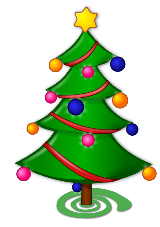 Community Café Christmas Sing-a-Long – P4/5 will be visiting the Community Café on Tuesday 10th December. Please come along to the Café, get a cuppie and a pancake and enjoy some festive songs!Christmas Lunch – The school Christmas Lunch is on Wednesday 11th December. A link has been sent on Groupcall to an e-form to fill in to book your child’s lunch. Please call us if you are unable to do this. 01346 415865. I look forward to hearing if you like the E-Form method of communication!P1 Bring an Adult to School Day – On Thursday 12th December, at 1.30pm, P1 will be pairing up with an adult to complete a Christmas Craft activity. P1 parents and carers should have received a letter. Please complete and return the reply slip.Christmas Jumper Day – The December Dress Down Day will be Christmas Jumper Day on Friday 13th December. The usual 50p for charity will be collected.P3 Theatre Backstage Tour - P3 pupils will be going to the Dalrymple Hall to take a peek backstage on the morning of Monday 16th December. They will be back in time for lunch!Christmas Parties – The NURSERY PARTY will be on Monday 16th December, 1-3pm. Both sessions will join together for the celebration and all children will be coming to the party in the afternoon. Parents are invited to see our special visitor at 2.30pm. Parents and carers of the morning session children, please let the nursery staff know if your child will be attending normal hours in the morning or will just arrive for the party. It is up to you. Afternoon children may go home at 3pm or stay their normal hours. Please tell the staff what you are planning to do.The P4-7 PARTY will be on Tuesday 17th December, 1-3pm. Parents are invited to come along if they wish to see our special visitor at 2.30pm.  The P1-3 PARTY will be on Thursday 19th December, 1-3pm. Parents are invited to come along if they wish to see our special visitor at 2.30pm.  Christmas Sing-a-LongThe children in P1-3 would be delighted if parents, carers, families and friends could come and join them for a festive sing-a-long in the school hall on Wednesday 18th December at 2.30pm. Just come along a little earlier at pick-up time and get into the festive mood with all our favourite Christmas songs!Christmas Church Service – Our nativity and Christmas celebration will take place in the church on Friday 20th December at 10.30 am. All parents, carers, families, friends and community members are very welcome.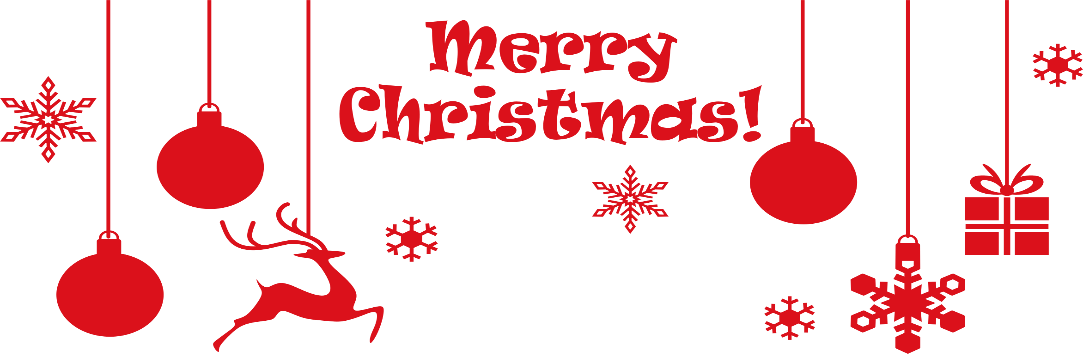 SEASONS GREETINGSI hope that all our children and their families have a very Merry Christmas and a Happy New Year. School starts back on Monday 6th January 2020